ПРЕСС-РЕЛИЗ 24.06.2016«СмоленскАтомЭнергоСбыт» принимает показания по электронным каналам в круглосуточном режиме Передавать показания счетчиков электроэнергии смоляне могут до 25 июня включительно. Для удобства потребителей «СмоленскАтомЭнергоСбыт» предлагает воспользоваться системой телефонного самообслуживания. Позвонив на единый бесплатный номер 8-800-222-11-67, потребители региона могут выбрать опцию «передача показаний» и при помощи клавиш телефона ввести последние показания счетчика электроэнергии. Передача данных возможна только в тональном режиме. Данная услуга доступна абонентам Смоленска и Смоленской области в период с 23 по 25 число каждого месяца круглосуточно. Кроме этого, сообщить информацию об индивидуальном потреблении электроэнергии можно и другими удобными способами: 1. Заполнить форму на сайте http://atomsbt.ru/ в разделе «СмоленскАтомЭнергоСбыт» - «Личный кабинет».2. Позвонить по единому бесплатному номеру 8-800-222-11-67, либо по телефону, указанному в ежемесячно выставляемом счете. 3. Отправить смс-сообщение на номер: +7-910-114-74-74 или письмо на электронную почту pokaz@smolensk.atomsbt.ru При этом в тексте смс-сообщения, а также в теме электронного письма необходимо указывать данные в следующем формате: - для однотарифных приборов учета: [номер лицевого счета абонента] [запятая] [буква «э» малая русская] [показания счетчика]. Например: 6711887,э0241 - для двухтарифных приборов учета: [номер лицевого счета абонента] [запятая] [буква «э» малая русская] [буква «д» малая русская] [дневные показания счетчика] [запятая] [буква «н» малая русская] [ночные показания счетчика]. Например: 6711887,эд0241,н0325 4. Заполнить единую ведомость показаний индивидуальных приборов учета за подписью уполномоченного жильца дома, подъезда и передать ее в территориальное подразделение «СмоленскАтомЭнергоСбыт», либо лично сообщить данные при посещении отделения/участка гарантирующего поставщика, которые расположены во всех районах Смоленской области.6. Опустить отрывную часть счета за электроэнергию в клиентский ящик «СмоленскАтомЭнергоСбыт», которые расположены на каждом участке, а также в общественных местах (магазины, почтовые отделения и др.). С адресами расположения клиентских ящиков можно ознакомиться на сайте АО «АтомЭнергоСбыт» по ссылке http://atomsbt.ru/smolenskatomenergosbyt/fizicheskim-litsam/gorodskim-potrebitelyam/adresa-klientskikh-yashchikov/ Обращаем внимание, что своевременная передача показаний позволяет провести корректное начисление электроэнергии как на индивидуальное потребление, так и на общедомовые нужды (ОДН). «СмоленскАтомЭнергоСбыт» - филиал АО «АтомЭнергоСбыт», гарантирующего поставщика электроэнергии в Смоленской области, обслуживающий более 12 тыс. юридических лиц и 380 тыс. жителей региона.АО «АтомЭнергоСбыт» – энергосбытовая компания, работающая в обслуживающая предприятия и частных лиц в Центральном, Северо-Западном, Приволжском, Уральском и Сибирском федеральных округах. В 2015 году АО «АтомЭнергоСбыт» реализовал 15,3 млрд кВт·ч электрической энергии. АО «АтомЭнергоСбыт» является дочерней компанией АО «Концерн Росэнергоатом», входящего с структуру Государственной корпорации по атомной энергии «Росатом».  Пресс-служба филиала «СмоленскАтомЭнергоСбыт»АО «АтомЭнергоСбыт»Филиал «СмоленскАтомЭнергоСбыт» Пресс-служба ул. Памфилова, д. 5, г. Смоленск, 214018тел: (4812) 68-75-40 e-mail: pressa@smolensk.atomsbt.ru   www.atomsbt.ru  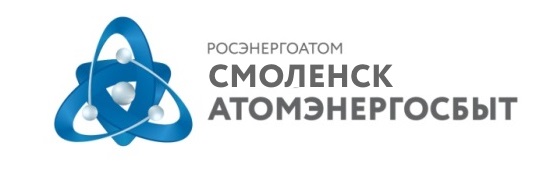 